Министерство  образования и науки Республики Татарстангосударственное автономное профессиональное  образовательное учреждение  «Казанский строительный колледж»ПОЛОЖЕНИЕо порядке и основаниях перевода, отчисления и восстановления обучающихся в ГАПОУ «Казанский строительный колледж»Казань 2023г.1.ОБЩИЕ ПОЛОЖЕНИЯНастоящее положение определяет порядок перевода, отчисления и восстановления, обучающихся ГАПОУ «Казанский строительный колледж» (далее колледж), обучающихся по ППССЗ/ППКРС.Положение разработано на основании: 
-Закона Российской Федерации «Об образовании» (от 29.12.2013 г. № 273-ФЗ), -Приказа Министерства просвещения РФ от 24.08.2022 № 762 «Об утверждении Порядка организации и осуществления образовательной деятельности по образовательным программам среднего профессионального образования», - Приказа Министерства просвещения РФ от 6 августа 2021 г. № 533 "Об утверждении Порядка перевода обучающихся в другую образовательную организацию, реализующую образовательную программу среднего профессионального образования"
-Федеральных государственных образовательных стандартов среднего профессионального образования (ФГОС); 
-Устава ГАПОУ «КСК», Целью положения является нормативно-правовое обеспечение порядка оформления документов и проведения процедур отчисления, восстановления и перевода обучающихся из одного учебного заведения в другое, с одной образовательной программы на другую в пределах колледжа.Перевод, отчисление и восстановление лиц должны осуществляться в строгом соответствии с действующим законодательством.При решении вопроса о переводе, отчислении и восстановлении обучающихся лиц учитываются права и охраняемые законом интересы граждан, интересы государства и общества, а также права, интересы и возможности ГАПОУ «КСК»Плата за восстановление или прием для продолжения обучения (после отчисления из другого образовательного учреждения СПО), перевод с одной образовательной программы на другую, если лицо получало или получает среднее профессиональное образование впервые за счет бюджетных ассигнований.Перевод и восстановление не могут использоваться для обхода установленного конкурсного порядка приема в образовательные учреждения среднего профессионального образования.1.5 Перевод обучающихся, в другую образовательную организацию и перевод из другой образовательной организации регулируется Положением о переводе обучающихся в другую образовательную организацию, реализующую образовательную программу среднего профессионального образования, и переводе из другой образовательной организации, реализующую образовательную программу среднего профессионального образования, в колледж.1.6 Восстановление обучающихся, раннее обучавшихся в колледже, перевод обучающихся с одной образовательной программы на другую производится в период летних каникул, не позднее 1 ноября или на начало второго семестра, но не позднее 1 апреля, восстановление и перевод обучающихся в течение учебного семестра не допускается (за исключение лиц, восстанавливающихся после службы в рядах вооруженных сил Российской Федерации или после академического отпуска).Преимущественным правом зачисления при переводе и восстановлении в Колледж на бюджетную основу обучения пользуются лица, обучавшиеся ранее в колледже на бюджетной основе и отчисленные по уважительной причине, а также обучающиеся других государственных Образовательных учреждений (далее – ОУ), получающие образование на бюджетной основе, допущенные к ликвидации разницы в учебных планах.
2.ПРОЦЕДУРА ПЕРЕВОДАДля принятия решения о переводе обучающихся колледжа с одной образовательной программы и (или) формы обучения на другую, необходимо представить:личное заявление лица, осуществляющего перевод  (Приложения № 1),академическую справку (Приложение 2).Заявление согласовывается с заведующим отделением и заместителем директора по УР для определения возможности перевода (бюджетная или коммерческая форма обучения). Академическая справка оформляется заведующим отделением для формирования индивидуального учебного плана при переводе. 3.ПРОЦЕДУРА ВОССТАНОВЛЕНИЯ В ЧИСЛО ОБУЧАЮЩИХСЯЛицо, отчисленное из Колледжа по инициативе обучающегося, до завершения освоения основной профессиональной образовательной программы, имеет право на восстановление для обучения в Колледже в течение пяти лет после отчисления из нее при наличии в ней свободных мест и с сохранением прежних условий обучения, но не ранее завершения учебного года (семестра), в котором указанное лицо было отчислено.Обучающиеся, отчисленные по неуважительной причине (за академическую неуспеваемость, за нарушение условий договора, правил внутреннего распорядка и Устава Колледжа), могут быть восстановлены  с условием оплаты стоимости обучения.Лица, отчисленные ранее из числа обучающихся, обращаются к заместителю директора по УР с личным заявлением о восстановлении, написанным на имя директора Колледжа, и Академической справкой.Обучающийся, отчисленный из колледжа по состоянию здоровья, к заявлению о восстановлении прилагает медицинскую справку.Восстановление обучающихся для прохождения итоговых аттестационных испытаний осуществляется приказом директора колледжа в срок не позднее, чем за 1 месяц до начала государственной итоговой аттестации.Обучающийся восстанавливается на соответствующий курс Колледжа с ликвидацией разницы в учебных планах. Лица, допущенные к сдаче и не сдавшие разницы учебных планов в установленные сроки, отчисляются из колледжа в связи с академической задолженностью.В восстановлении в Колледж может быть отказано  лицам, отчисленным из Колледжа за нарушение его Устава.ПРОЦЕДУРА ОТЧИСЛЕНИЯ ОБУЧАЮЩИХСЯОтчисление обучающегося по инициативе администрации Колледжа может быть осуществлено   за нарушения Устава, правил внутреннего распорядка, за академическую неуспеваемость. Отчисление несовершеннолетних лиц проводится по согласованию с законными представителями (родители/опекуны) или/и комиссией по делам несовершеннолетних.Проекты приказа об отчислении обучающегося (по инициативе администрации) составляют заведующие отделениями по согласованию заместителем директора по УР, и/или  на основании решений, принятых на заседании педагогического Совета колледжа, административных Совещаниях при директоре с указанием причины:за академическую неуспеваемость, т.е. задолженность по двум и более дисциплинам по результатам промежуточной аттестации;за академическую неуспеваемость, т.е. задолженность, не ликвидированную в установленные приказом по Колледжу сроки, независимо от количества задолженностей;за невыполнение в течение установленного срока обучения аттестационных испытаний, входящих в состав государственной итоговой аттестации;за невыход из академического отпуска в сроки, установленные приказом;за нарушение учебной дисциплины и правил внутреннего распорядка учебного заведения;за нарушение условий договора об оказании платных образовательных услуг (неполная или несвоевременная оплата стоимости обучения);в связи со смертью;в связи с окончанием Колледжа (завершение обучения по соответствующей образовательной программе и успешное прохождение итоговой аттестации с выдачей документа об образовании государственного образца);в связи с призывом на службу в ряды Вооруженных сил РФ.Основанием для отчисления обучающихся, призванных на службу в ряды Вооруженных сил РФ, является личное заявление обучающегося и документ, подтверждающий призыв в ряды Вооруженных сил РФ. По окончании службы обучающийся восстанавливается в колледж на курс, с которого был отчислен.Основанием для издания приказа об отчислении по инициативе обучающегося является личное заявление с указанием причины:перемена места жительства;переход в другое учебное заведение;состояние здоровья;нежелание продолжать учебу в связи с ошибкой в выборе профессии и другое.Отчислении несовершеннолетнего обучающегося по его инициативе согласуется с родителями/законными представителями.Отчисление из числа обучающихся оформляется приказом директора Колледжа с указанием причины и основания отчисления, датой начала действия приказа является дата его подписания.Отчисление по собственному желанию производится в срок не более 10 дней после подачи студентом заявления, и не позднее, чем за 2 недели до начала промежуточной аттестации.Отчисление по состоянию здоровья производится по представлению заведующего отделением при наличии соответствующего медицинского документа.В учебных журналах классный руководитель/мастер производственного обучения делает отметку о приказе на отчисление обучающегося и даты издания приказа на странице со списком группы. На основании этой отметки каждый преподаватель на своих страницах делает отметку «выбыл».При отчислении обучающегося независимо от причины отчисления обучающемуся по его заявлению выдается Справка о периоде обучения установленного образца (кроме случаев отчисления обучающихся 1 курса до того, как им были сданы какие-либо экзамены или зачеты) и находящийся в личном деле подлинник документа об образовании с оставлением в личном деле его копии,В личное дело обучающегося вкладывается выписка из приказа о его отчислении.Отчислению за академическую задолженность по итогам семестра, курса подлежат обучающиеся, имеющие задолженность более чем по 2-м дисциплинам и выговоры за пропуски занятий в течение семестра без уважительных причин.Дисциплинарное взыскание в форме отчисления за нарушение Устава и Правил внутреннего распорядка применяется в течение одного месяца со дня обнаружения проступка, не учитывая времени болезни студента и (или) нахождения его на каникулах. Дисциплинарное взыскание действует в течение семестра.Не допускается отчисление обучающихся по инициативе администрации во время их болезни, каникул, академического отпуска.Обучающийся, подлежащий отчислению по инициативе администрации, не может быть отчислен по собственному желанию.Классный руководитель обязан уведомить обучающегося, родителей/опекунов несовершеннолетних студентов, отчисленного по инициативе администрации, об отчислении в письменной форме.Приложение №1Образец заявления на перевод студента с одной профессиональной образовательной программы на другую внутри колледжаДиректору ГАПОУ«Казанский строительный колледж»А.В. Просневу студента ___курса ________группы_________________________________(Ф.И.О.)ЗаявлениеПрошу перевести меня с основной профессиональной образовательной программы по специальности/ профессии _____________________ на основную профессиональную образовательную программу по специальности / профессии_______________________ в связи с _______________________ К заявлению прилагаются:Академическая справкаДата                                                 ПодписьЗаявление лица визирует зав. отделением, проставляет номер группы, в которую направляется лицо, и если перевод осуществлен на платной основе, то на заявлении делается отметка «коммерческая форма обучения».Заявление  согласуется с заместителем директора по УР.Приложение №2Министерство образования и науки Республики Татарстангосударственное автономное профессиональное  образовательное учреждение   «Казанский строительный колледж»Академическая справка№ _____                                                                                    __________ 20___г.Фамилия Имя Отчество ________________________Дата рождения ___________________________Документ о предшествующем уровне образования ________________________Поступил в  20    г.  ГАПОУ   г. «Казанский строительный колледж»Специальность/ профессия __________________________________________Завершил обучение  по данной специальности в 20___г. Форма обучения _очнаяЗа время обучения сдал(а) зачеты, промежуточные и итоговые экзамены по следующим дисциплинам (модулям), практикам:                                               Заместитель директора по УР        _____________/____________/Зав. отделением        _________________/______________/    Приложение №7к Положению о порядке перевода, 
отчисления и восстановления обучающихся 
в ГАПОУ «Казанский строительный колледж»МИНИСТЕРСТВО ОБРАЗОВАНИЯ И НАУКИ РЕСПУБЛИКИ ТАТАРСТАНГосударственное автономное профессиональное образовательное учреждение«Казанский строительный колледж»Индивидуальный графикликвидации академической задолженности при переводе студента __________________________________________________________________ из ________________________________________________________________Заместитель директора по УР                   _____________________                                                                     подпись Ф.И.О.Зав. отделением				 ______________________
                                                                     подпись Ф.И.О.Рассмотрено и принятона заседании педагогического        совета колледжаПротокол № 4 от  01.02.2023г.                 УТВЕРЖДАЮ          Директор   ГАПОУ «КСК»А.В.Проснев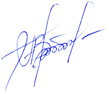 01.02. 2023 г.Наименование дисциплин (модулей), видов практик, курсовых работОбщее количество часовОценка№Наименование дисциплинКол-во часов на освоение учебного материала по основному плану очной формы обученияФорма итогового контроляСроки ликвидации разницы в учебных планахРезультат промежуточной аттестацииПреподаватель ФИОДата/Подпись преподавателя